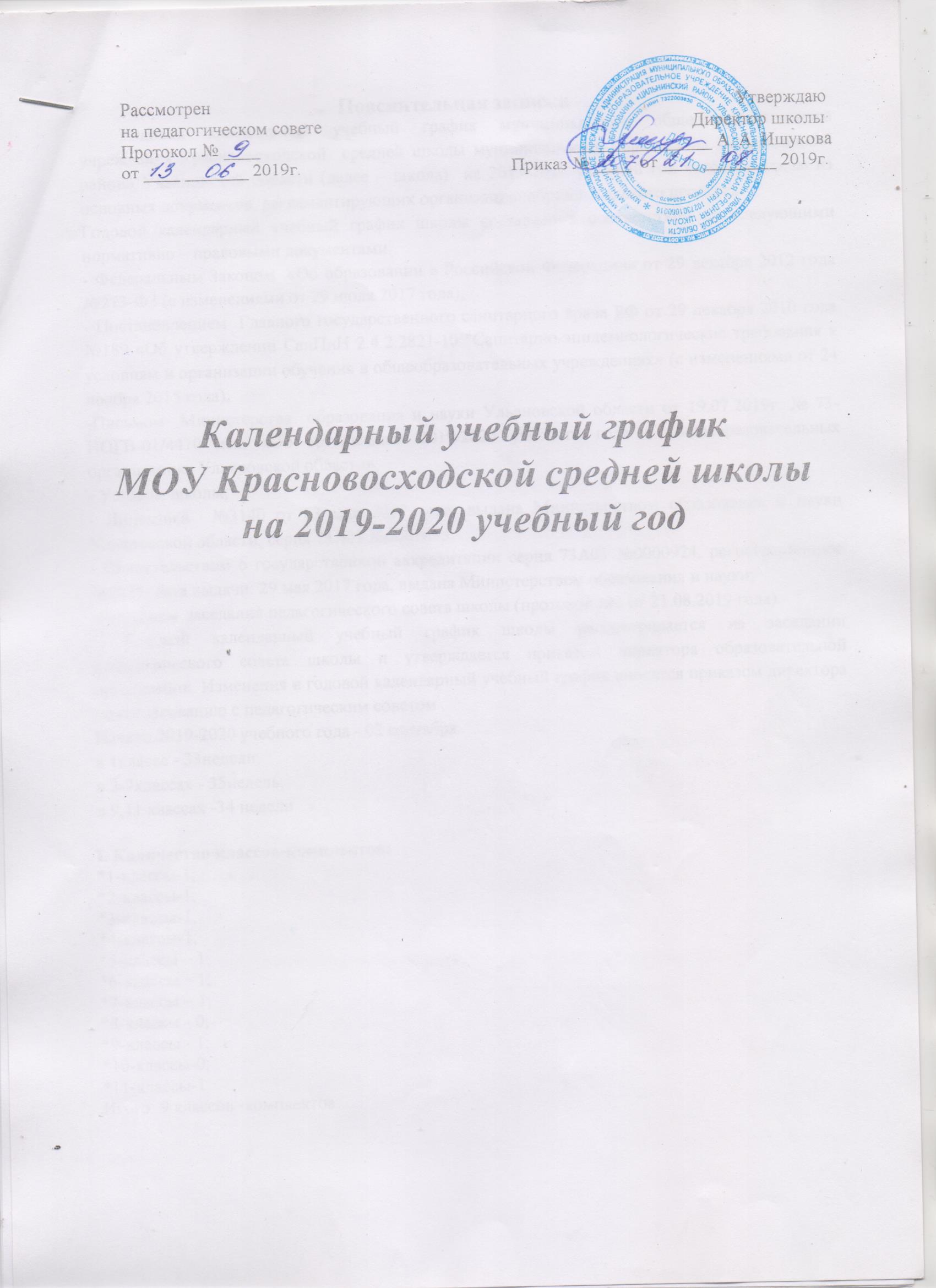 Пояснительная записка	Годовой календарный учебный график муниципального общеобразовательного учреждения Красновосходской  средней школы муниципального образования «Цильнинский район» Ульяновской области (далее – школа)  на 2019-2020 учебный год является одним из основных документов, регламентирующих организацию образовательного процесса. Годовой календарный учебный график школы составлен в соответствии со следующими нормативно – правовыми документами:- Федеральным Законом  «Об образовании в Российской Федерации» от 29 декабря 2012 года №273-ФЗ (с изменениями от 29 июля 2017 года);- Постановлением  Главного государственного санитарного врача РФ от 29 декабря 2010 года №189 «Об утверждении СанПиН 2.4.2.2821-10 "Санитарно-эпидемиологические требования к условиям и организации обучения в общеобразовательных учреждениях» (с изменениями от 24 ноября 2015 года);-Письмом  Министерства  образования и науки Ульяновской области от 19.07.2019г. № 73-ИОГВ-01/4410 исх. «Об организации 2019/2020 учебного года в общеобразовательных организациях Ульяновской области»; - Уставом школы;- Лицензией  №3140 от 03 мая 2017 года, выдана Министерством образования и науки Ульяновской области, серия 73Л01 №0001693- Свидетельством о государственной аккредитации серия 73А01 №0000924, регистрационное №2995, дата выдачи: 29 мая 2017 года, выдана Министерством образования и науки;-Решением  заседания педагогического совета школы (протокол №1 от 21.08.2019 года).       Годовой календарный учебный график школы рассматривается на заседании педагогического совета школы и утверждается приказом директора образовательной организации. Изменения в годовой календарный учебный график вносятся приказом директора по согласованию с педагогическим советом .Начало 2019-2020 учебного года - 02 сентябряв 1классе - 33недели;в 2-7классах - 35недель;в 9,11 классах -34 неделиI. Количество классов-комплектов:*1-классы-1;*2-классы-1;*3-классы-1;*4-классы-1;*5-классы – 1;*6-классы – 1;*7-классы – 1;*8-классы - 0;*9-классы - 1;*10-классы-0;*11-классы-1.Итого: 9 классов -комплектовII. Регламентирование образовательной деятельности на учебный год:в 1-4 классах на четверти:в 5-9 классах на четверти:в 11 классах на полугодия :Продолжительность каникул в течение 2019-2020 учебного года:III. Регламентирование образовательного процесса на неделю:Продолжительность учебной недели:5-ти дневная рабочая неделя 1-11 классах;IV.Регламентирование образовательного процесса на день:Сменность:МОУ Красновосходская  СШ работает в одну смену:1-ое полугодие:1класс - 35 минут;2-11 классы  - 40 минут2-ое полугодие :1 класс – 40 минут2-11 классы - 40 минутРежим учебных занятий в 1 классе :Режим учебных занятий в 2-4 классах:Режим учебных занятий в 5-11классах:V. Организация промежуточной и итоговой аттестации:Промежуточная аттестация в 3,4,5,6,7  классах проводится с 32-34 неделю учебного годаГосударственная итоговая аттестация  в 9 , 11 классе проводится соответственно срокам , установленным Министерством образования и науки Российской Федерации на учебный год.ДатаДатаПродолжительность(количество учебных недель)КлассНачалочетвертиОкончаниеЧетверти1-ая четверть02.09.2019г.03.11.2018г.81-42-ая четверть04.11.2019г.11.01.2020г.81-43-я четверть13.01.2020г.29.03.2020г.91012-44-ая четверть30.04.2020г.25.05.2020г.81-4ДатаДатаПродолжительность(количество учебных недель)КлассНачалочетвертиОкончаниеЧетверти1-ая четверть02.09.2019г.03.11.2018г.85-92-ая четверть04.11.2019г.11.01.2020г.85-93-я четверть13.01.2020г.29.03.2020г.105-94-ая четверть30.04.2020г.29.05.2020г.25.05.2020г.985-89ДатаДатаПродолжительность(количество учебных недель)КлассНачалополугодияОкончаниеокончание1-ое полугодие02.09.2019г.11.01.2020г.16112-ое полугодие13.01.2020г.25.05.2020г.1811ДатаДатаПродолжительностьв дняхНачалоканикулОкончаниеканикулПродолжительностьв дняхОсенние26.10.2019г.03.11.2019г.9Зимние 28.12.2019 г.11.01.2020г.15Весенние21.03.2020 г.29.04.2020г.9Летние01.06.2020г.31.08.2020г.92Дополнительные (1 классы)15.02.2020г. 23.02.2020г.9I четверть (сентябрь, октябрь)I четверть (сентябрь, октябрь)II четверть (ноябрь, декабрьII четверть (ноябрь, декабрьIII-IV четверть (январь- май)III-IV четверть (январь- май)НачалоОкончаниеНачалоОкончаниеНачалоОкончание1 урок8-00ч.8-35ч.8-00ч.8-35ч.8-00ч.8-40ч.1-ая перемена 8-35ч.8-45ч.8-35ч.8-45ч.8-40ч.8-50ч.2 урок8-45ч.9-20ч.8-45ч.9-20ч.8-50ч.9-30ч.Динамическая пауза   9-20ч.10-00ч.   9-20ч.10-00ч.9-30ч.10.10ч.3 перемена (организация питания)10-00ч.10-20ч.10-00ч.10-20ч.10.10ч.10.30ч.3 урок10-20ч.10-55ч.10-20ч.10-55ч.10.30ч.11.10ч.4 перемена 10-55ч.11-05ч.11.10ч.11.20ч4 урок11-05ч.11-40ч.11.20ч.12.00ч.НачалоОкончание1 урок8-00 ч.8-40ч.1-ая перемена 8-40 ч.8-50ч.2 урок8-50ч.9-30ч.2 перемена 9-30 ч.9-40ч.3 урок9-40 ч.10-20ч.3 перемена (организация питания)10-20ч.10-40ч.4 урок10-40 ч.11-20ч.4 перемена 11-20 ч.11-30ч.5 урок11-30 ч.12-10ч.НачалоОкончание1 урок8-00 ч.8-40 ч.1-ая перемена 8-40 ч.8-50 ч.2 урок8-50 ч.9-30 ч.2 перемена 9-30 ч.9-40 ч.3 урок9-40 ч.10-20 ч.3 перемена (организация питания)10-20 ч.10-40 ч.4 урок10-40 ч.11-20 ч.4 перемена 11-20 ч.11-30 ч.5 урок11-30 ч.12-10 ч.5 перемена 12-10ч.12-20 ч.6 урок12-20ч.13-00 ч.6 перемена13.00 ч.13.10ч.7 урок13.10 ч.13.50ч.